О вступительной работе в 6 классВступительная работа по математике в 6 класс МАОУ лицея №5 составляется из заданий, соответствующих программе «Математика. 5 кл» Г.В. Дорофеев, Л.Г. Петерсон, а также из заданий олимпиадного уровня. Все задания требуют развернутых ответов, так как направлены на оценку умений работы с текстом задачи, построения математической модели, формулировки и записи решения, а также самопроверки.Примерная программа по олимпиадной математикеВ данном разделе приведем для ознакомления ряд олимпиадных тем, которые изучаются в 5 классе лицея в рамках курса «Занимательная математика».Арифметикасоставление конструкций с целыми и дробными числамивычисление сумм подряд идущих чиселТекстовые задачивведение переменнойиспользование вспомогательной схемыметод «анализ с конца»числовые оценкиГеометрия разрезание и перекраивание фигурдоказательство невозможности разрезанияобъемные фигуры и разверткиплощади фигур на клетчатой сеткеЛогикаанализ высказываний, полный перебор вариантовпостроение отрицаний простых высказыванийТеория чиселчетность, чередованиеделимость, признаки делимостипростые и составные числа, разложение числа на простые множителиКомбинаторика.подсчет вариантов организованным переборомправила суммы и произведенияподсчет вариантов методом разбиения на парыАлгоритмы.составление и анализ алгоритмов (переливания, переправы, угадывание числа, взвешивания)Пробный вариант вступительной работы1.  Вычисли: (4  - 2) : 1  +  · 6 +   или                                                                                                    0,609:0,01•700 – (9,794+143,8):0,0692. Решите уравнение: а) [(185-5x)•15-90]:45=584;                                 или 3. Из клетчатой фигуры на рисунке вырежьте одну клетку и разрежьте оставшуюся часть фигуры на 4 равные (по форме и площади) части.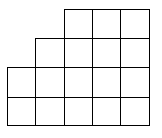 4. Если автомобиль будет ехать из пункта A в пункт B со скоростью 80 км/ч, то опоздает на 20 мин, а если со скоростью 90 км/ч, то приедет на 10 мин раньше, чем нужно. Найдите расстояние между пунктами A и B.5. Незнайка написал на доске выражение и утверждает, что его значение – простое число. Прав ли Незнайка?6. Можно ли из всех чисел от 1 до 22 составить одиннадцать дробей, чтобы а) все одиннадцать; б) ровно десять из этих дробей были равны целым числам?7. Аня взяла квадрат со стороной 24 см, разрезала на 4 одинаковые части и переложила их так, что получился квадрат со стороной 26 см, а внутри образовалась квадратная дырка (см. рис.). Найдите длины отрезков AB и BC.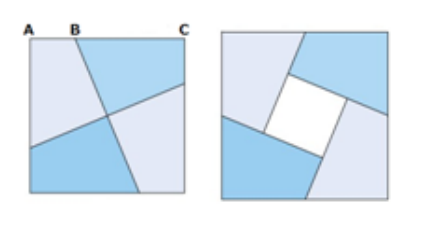 